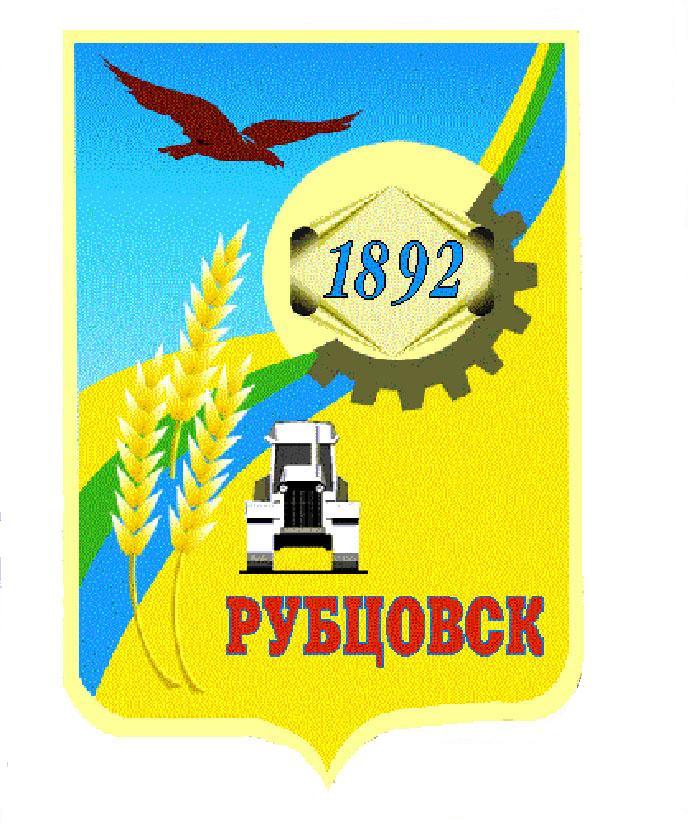 Администрация города Рубцовска Алтайского краяПОСТАНОВЛЕНИЕ                                              23.10.2018 № 2742Об утверждении муниципальной программы «Формирование, эффективное использование, распоряжение и содержание имущества казны муниципального образования город Рубцовск Алтайского края» на 2019-2023 годы          В соответствии с Федеральным законом от 06.10.2003 №131-ФЗ «Об общих принципах организации местного самоуправления в Российской Федерации», Порядком разработки, реализации и оценки эффективности муниципальных программ муниципального образования город Рубцовск Алтайского края, утвержденным постановлением Администрации города Рубцовска Алтайского края от 14.10.2016 № 4337, ПОСТАНОВЛЯЮ:         1. Утвердить муниципальную программу «Формирование, эффективное использование, распоряжение и содержание имущества казны муниципального образования город Рубцовск Алтайского края» на 2019-2023 годы (приложение).         2. Настоящее постановление разместить на официальном сайте Администрации города Рубцовска Алтайского края в информационно-телекоммуникационной сети «Интернет».                  3. Контроль за исполнением настоящего постановления возложить на первого заместителя Главы Администрации города Рубцовска – председателя комитета по финансам, налоговой и кредитной политике В.И.Пьянкова.Глава города Рубцовска                                                                    Д.З.ФельдманПриложение                                                                                           к постановлению Администрации                                                                                       города Рубцовска  Алтайского края                                                           от 23.10.2018 № 2742Муниципальная программа  «Формирование, эффективное использование, распоряжение и содержание имущества казны муниципального образования город Рубцовск Алтайского края» на 2019-2023 годы              ПАСПОРТ муниципальной программы «Формирование, эффективное использование, распоряжение и содержание имущества казны муниципального образования город Рубцовск Алтайского края» на 2019-2023 годы (далее - Программа)1. Общая характеристика сферы реализации ПрограммыДанная Программа является продолжением муниципальной программы  «Формирование, эффективное использование, распоряжение и содержание имущества казны муниципального образования город Рубцовск Алтайского края» на 2015-2018 годы, реализация которой направлена на достижение аналогичных целей и задач предыдущей. Муниципальная программа «Формирование, эффективное использование, распоряжение и содержание имущества казны муниципального образования город Рубцовск Алтайского края» на 2019-2023 годы обеспечит организацию управления имуществом казны муниципального образования город Рубцовск Алтайского края (далее – казна города Рубцовска).                  Объектами настоящей Программы является движимое и недвижимое  имущество казны города Рубцовска, предназначенное для осуществления полномочий органов местного самоуправления, определенных Федеральным законом от 06.10.2003 № 131-ФЗ «Об общих принципах организации местного самоуправления в Российской Федерации». В составе казны города Рубцовска  по состоянию на 01.07.2018 числилось недвижимых 2484 объекта, из них 1478 единиц (здания, нежилые и жилые помещения), 1006 объектов инженерной инфраструктуры (тепловые сети, сети водопровода, канализации, сети электроснабжения, наружного освещения, дороги, тротуары и.т.п.)С момента введения в действие Федерального закона от 21.07.1997 №122-ФЗ «О государственной регистрации прав на недвижимое имущество и сделок с ним» зарегистрировано право муниципальной собственности на 1012 объектов   недвижимости казны города Рубцовска - это жилые и  нежилые  помещения, тепловые сети, бесхозяйные сети водопровода и канализации, кабельные линии электроснабжения, вовлеченные в различные сделки при распоряжении муниципальным имуществом в соответствии с действующим законодательством. Оставшуюся часть незарегистрированных объектов (1472 единицы) составляют муниципальные квартиры и инженерные коммуникации  (линии наружного освещения, дороги, тротуары, сети водопровода и канализации), которые также вовлекаются в деловой оборот (сдача в аренду, заключение договоров на обслуживание и содержание объектов, социальный найм жилья).       Основным разработчиком муниципальной программы является комитет Администрации города Рубцовска по управлению имуществом.  1.1. Проблемы и анализ причин их возникновения в сфере реализации ПрограммыОсновные проблемы:наличие объектов недвижимого имущества, в отношении которых первичная техническая инвентаризация не проводилась; наличие объектов недвижимого имущества, в отношении которых имеется техническая документация, но требуется обновление и уточнение технических характеристик объекта; наличие недвижимого имущества, в отношении которого право муниципальной собственности не зарегистрировано в Едином государственном реестре прав на недвижимое имущество и сделок с ним; низкая инвестиционная привлекательность части подлежащих приватизации объектов, находящихся в муниципальной собственности; отсутствие покупателей на подлежащие реализации объекты, находящиеся в собственности;обеспечение сохранности и целевого использования муниципального имущества, правомерности владения и распоряжения муниципальным имуществом.1.2. Обоснование решения проблем и прогноз развития сферы реализации Программы.Решение вышеуказанных проблем в рамках Программы позволит более эффективно управлять муниципальным имуществом, иметь объективную информацию об объектах недвижимого имущества, увеличить доходную часть бюджета города, а также значительно повысить эффективность расходования  бюджетных средств, качество управления муниципальной собственностью, что будет способствовать более эффективному планированию ассигнований бюджета. Решение проблем планируется осуществлять за счет:приватизации муниципального имущества казны города Рубцовска; реализации имущества, находящегося в казне города Рубцовска; предоставления в аренду имущества, находящегося в  казне города Рубцовска; осуществления государственной регистрации права собственности муниципального образования город Рубцовск Алтайского края на объекты недвижимости; инвентаризации, постановки на кадастровый учет объектов недвижимости.Решение указанных проблем будет более результативно с помощью использования программно-целевого метода, так как мероприятия Программы носят комплексный характер. Организация управления муниципальной собственностью представляет собой совокупность действий городского округа, а именно определение муниципальной политики в области муниципальной собственности; учет объектов муниципальной собственности (инвентаризация, классификация объектов, учет в реестрах объектов и сделок с ними); распределение объектов муниципальной собственности между хозяйствующими субъектами; непосредственное управление в различных формах (разграничение муниципальной собственности, гражданско-правовые сделки, управление пакетами акций, банкротство и пр.).Согласно Федеральному закону от 06.10.2003 № 131-ФЗ «Об общих принципах организации местного самоуправления в Российской Федерации» экономическую основу местного самоуправления составляют находящееся в муниципальной собственности имущество, средства городского бюджета, а также имущественные права муниципальных образований. В свою очередь, муниципальная собственность признается и защищается государством наравне с иными формами собственности. Органы местного самоуправления вправе передавать муниципальное имущество во временное или постоянное владение и пользование физическим и юридическим лицам, органам государственной власти Российской Федерации (органам государственной власти субъекта Российской Федерации) и органам местного самоуправления иных муниципальных образований, отчуждать, совершать иные сделки в соответствии с федеральными законами. Единые правила и процедуры принятия решения по распоряжению объектами движимого и недвижимого имущества казны города Рубцовска основываются на следующих принципах:безусловный приоритет возмездного вида пользования с определением исключительных случаев предоставления объектов на безвозмездной основе;прозрачность действий по предоставлению в пользование объектов   с обязательной публикацией списка объектов для всех заинтересованных лиц. При наличии 2-х  и более заявителей предоставление в пользование объектов осуществляется путем проведения торгов;упрощение процедуры оформления прав пользования объектами   и сокращение её сроков;обеспечение муниципальными организациями контроля за использованием муниципальной собственности, переданной им в оперативное управление, хозяйственное ведение, аренду и т.п.;доходность от использования муниципального имущества.Для максимально возможного получения доходности объектов муниципальной собственности на сегодняшний день необходимо:сформировать объекты, исключив возможность распоряжения одной частью объекта без другой в случаях, когда они составляют единое целое (земельные участки и расположенные на них здания и сооружения и т.д.);создать условия для привлечения инвестиций (приватизация) в реальный сектор экономики путем максимального вовлечения движимого и недвижимого муниципального имущества в гражданский оборот;  выявить излишнее, неиспользуемое либо используемое не по назначению имущество муниципальных учреждений (исходя из использования его исключительно для выполнения тех функций, для которых создано учреждение). Изъять указанное имущество в казну города Рубцовска;продолжить сплошную инвентаризацию объектов движимого и недвижимого имущества, результатом которой станет получение информации, позволяющей оперативно провести рыночную оценку объектов на основе учета их основных характеристик и использования методов статистической обработки информации о рыночных стоимостных характеристиках реальных объектов движимого и недвижимого имущества;оптимизировать систему учета муниципальной собственности города Рубцовска с учетом разграничения полномочий между органами государственной власти Российской Федерации, субъектов Российской Федерации и органами местного самоуправления, передачи имущества, предназначенного для реализации соответствующих полномочий, из одного уровня собственности в другой, приобретения в муниципальную собственность бесхозяйного, выморочного имущества, имущества юридических и физических лиц, приобретенного на возмездной и безвозмездной основе;с учетом данных реестра объектов муниципальной собственности провести регистрацию права на проинвентаризированные и оцененные объекты недвижимости.2. Приоритетные направления реализации Программы, цель и задачи, описание основных ожидаемых конечных результатов Программы, сроков и этапов ее реализации.2.1. Приоритетные направления реализации Программы Администрация города Рубцовска Алтайского края (далее - Администрация города) от имени муниципального образования город Рубцовск Алтайского края в лице комитета Администрации города Рубцовска по управлению имуществом в рамках своих полномочий владеет, пользуется и распоряжается муниципальным имуществом в соответствии с Конституцией Российской Федерации, Федеральными законами и принимаемыми в соответствии с ними нормативными правовыми актами органов местного самоуправления города Рубцовска.    2.2. Цель и задачи Программы  Цель Программы:  оптимизация системы учета и эффективного управления объектами недвижимости и государственная регистрация прав на объекты недвижимости;  Задачи Программы:формирование собственности муниципального образования город Рубцовск Алтайского края.   Данная задача включают в себя:          оформление имущества  при передаче из федеральной собственности,  собственности  субъектов Российской Федерации, собственности иных муниципальных образований;          приобретение имущества юридических и физических лиц на возмездной основе;          оформление в муниципальную собственность бесхозяйного имущества;          оформление в муниципальную собственность выморочного имущества;совершенствование системы учета объектов казны   города Рубцовска;осуществление полномочий органов местного самоуправления муниципального образования город Рубцовск Алтайского края по вовлечению   имущества в гражданско-правовой оборот.  2.3. Конечные результаты реализации Программы  Достижение поставленных целей будет способствовать точности описания объектов недвижимости, их однозначной идентификации и привязке к местности (т.е. земельным участкам), созданию условий для комплексного предоставления сведений о них, возможности анализа состояния объектов недвижимости и земельных участков, что, в свою очередь, окажет существенное влияние на повышение эффективности принимаемых решений.   Для достижения целей и задач Программы определены целевые индикаторы:  2.3.1. Доля объектов недвижимости с зарегистрированными правами к общему числу объектов недвижимости, относящихся к казне города Рубцовска. Единица измерения - %. Расчет показателя:   ДОНЗП=(ЧОНЗП/ЧОНК)*100%, где:  ЧОНЗП - число объектов недвижимости с зарегистрированными правами за отчетный период, ед.  ЧОНК - общее число объектов недвижимости, относящихся к казне города Рубцовска за отчетный период, ед.2.3.2. Доля пустующих нежилых помещений в общем числе нежилых помещений.  Единица измерения - %. Расчет показателя:   Дпнп= (Чпнп/Чнп)*100%, где:  Чпнп- число пустующих нежилых помещений, ед.;	  Чнп – общее число нежилых помещений, ед.  Динамика целевых индикаторов и показателей эффективности реализации Программы представлена в таблице № 1.   Ожидаемые результаты реализации программы к 2023 году:  увеличение доли объектов недвижимости с зарегистрированными правами к общему числу объектов недвижимости, относящихся к казне города Рубцовска до 99,9%;         снижение  доли пустующих нежилых помещений в общем числе нежилых помещений до 22,0 %.    При условии полного финансирования будет продолжена работа по инвентаризации, регистрации и оценке объектов недвижимого имущества казны города Рубцовска и внесению соответствующих дополнений и изменений в реестр объектов муниципальной собственности города Рубцовска.           В ходе реализации Программы предполагается выполнить техническую инвентаризацию, постановку на кадастровый учет и государственную регистрацию права муниципальной собственности  недвижимых объектов казны города Рубцовска, произвести оценку рыночной стоимости  объектов для целей приватизации и сдачи имущества аренду с торгов.   2.4. Сроки и этапы  реализации Программы.         Реализация программы осуществляется в период с 2019 по 2023 годы, на этапы не разбивается.	3. Обобщенная характеристика  мероприятий Программы.  Программа представляет собой систему мероприятий, направленных на организацию эффективного управления муниципальной собственностью. Программа реализуется в 2019-2023 годах. Мероприятия программы будут выполняться в соответствии с установленными сроками. Реализация Программы предусматривает ее выполнение по годам с отчетом за каждый год и в целом за весь планируемый период, что позволит обеспечить системность исполнения программных мероприятий, достичь наибольшего положительного эффекта от выполнения программных мероприятий.         Проведение указанных мероприятий будет способствовать достижению целей оптимизации системы учета и эффективного управления объектами казны муниципального образования город Рубцовск Алтайского края и получения доходов бюджета города Рубцовска на основе эффективного   использования, распоряжения и содержания имущества казны города Рубцовска.  Основные направления мероприятий Программы:  3.1. Проведение работ по подготовке технической документации на объекты недвижимости казны города Рубцовска для регистрации права муниципальной собственности, бесхозяйного и выморочного имущества:  техническая инвентаризация и подготовка документов по технической инвентаризации на объекты недвижимости казны города Рубцовска, недвижимого бесхозяйного и выморочного имущества;  проведение инженерного и технического обследования конструкций недвижимого имущества казны города Рубцовска;  публикация объявлений в СМИ;  оплата информационно-консультационных услуг в области имущественных отношений.  3.2. В соответствии с законодательством об оценочной деятельности определение рыночной стоимости объектов движимого и недвижимого имущества казны города Рубцовска для целей приватизации, права аренды имущества – при сдаче  имущества в аренду, бесхозяйного и выморочного имущества для определения балансовой стоимости и зачисления в состав казны города Рубцовска.  3.3. Содержание, охрана и текущий ремонт объектов муниципальной казны города Рубцовска (нежилые здания, сооружения, объекты инженерной инфраструктуры):  аварийное открывание дверей, замена стекол, замков, дверей объектов казны;  разработка проектно-сметной документации для осуществления ремонтных работ в пустующих объектах казны города Рубцовска;  работы по ликвидации и локализации аварий и технологических нарушений электроустановок в пустующих объектах казны города Рубцовска;  текущий ремонт пустующих объектов казны города Рубцовска;  установка индивидуальных приборов учета в пустующих объектах казны города Рубцовска, участие в части доли муниципального образования город Рубцовск Алтайского края при установке общедомовых приборов учета энергоресурсов на многоквартирных жилых домах, в которых расположены пустующие объекты казны города Рубцовска;  техническое обслуживание приборов учета в пустующих объектах казны города Рубцовска;  оплата за содержание мест общего пользования в многоквартирных жилых домах, в которых находятся пустующие объекты казны города Рубцовска;  охрана пустующих объектов казны города Рубцовска;  оплата коммунальных услуг, коммунальных услуг на содержание ОИ многоквартирного дома в пустующих объектах казны города Рубцовска.3.4. Оплата транспортного налога за транспортные средства, числящиеся в казне города Рубцовска.  Полный перечень мероприятий Программы представлен в таблице № 2.  4. Общий объем финансовых ресурсов, необходимых для реализации Программы.  Правовой основой финансирования расходов на формирование, эффективное использование, распоряжение и содержание имущества казны города Рубцовска  является решение Рубцовского городского Совета депутатов Алтайского края о бюджете города Рубцовска на очередной финансовый год.  Финансирование расходов на формирование, эффективное использование, распоряжение и содержание имущества казны города Рубцовска осуществляется за счет собственных доходов бюджета города Рубцовска, принимаемого на очередной финансовый год. Объем финансирования Программы ежегодно уточняется, исходя из возможностей бюджета города.  Объем финансирования Программы на 2019 - 2023 годы составляет 124378,0 тыс. руб., в том числе по годам: 2019 год- 21734,0 тыс.руб.2020 год- 23913,0 тыс.руб.2021 год- 27549,0 тыс.руб.2022 год- 28083,0 тыс.руб.2023 год- 23099,0 тыс.руб.         Из них предусмотрено финансирование капитальных вложений на приобретение орг.техники  на 2019-2023 в сумме 495,0 тыс.руб., в том числе по годам: 2019 год- 99,0 тыс.руб.2020 год- 99,0 тыс.руб.2021 год- 99,0 тыс.руб.2022 год- 99,0 тыс.руб.2023 год- 99,0 тыс.руб.  Объемы финансирования подлежат ежегодному уточнению  в  соответствии с формированием бюджета на очередной финансовый год.  Объем и источники финансирования представлены в таблице № 3.  5. Анализ рисков реализации Программы и описание мер управления рисками реализации Программы.  При реализации настоящей Программы для достижения поставленной цели необходимо учитывать следующие возможные риски:         финансовые, связанные с возникновением бюджетного дефицита и недостаточным вследствие этого уровнем финансирования мероприятий Программы, с возможностью невыполнения покупателями своих финансовых обязательств по причине неосуществления платежей с рассрочкой по договорам купли-продажи муниципальных нежилых помещений.	  Механизм минимизации рисков:           оперативное реагирование на изменение законодательства, своевременная корректировка распределения средств;           при размещении муниципальных закупок согласно Федеральному закону от 05.04.2013 № 44-ФЗ «О контрактной системе в сфере закупок товаров, работ, услуг для обеспечения государственных и муниципальных нужд» часть муниципальных контрактов может быть не заключена в связи с отсутствием претендентов, а также заключение муниципальных контрактов с юридическими лицами либо индивидуальными предпринимателями, которые окажутся не способными исполнить обязательства по контрактам. Проведение повторных процедур приведет к изменению сроков исполнения программных мероприятий; своевременное и качественное составление технической документации, своевременное проведение размещения закупок. Планирование мероприятий Программы и объемов финансирования приведет к минимуму финансовых, организационных и иных рисков.   6. Оценка эффективности реализации Программы.  Оценка эффективности реализации Программы проводится в соответствии с Методикой согласно приложению 2 к Порядку разработки, реализации и оценки эффективности муниципальных программ.   Оценка эффективности реализации программных мероприятий определяется:   с помощью индикаторов, отражающих оптимизацию системы учета и эффективное управление объектами недвижимости и государственную регистрацию прав на объекты недвижимости, формирование собственности  муниципального образования город Рубцовск Алтайского края;   степенью соответствия запланированному уровню финансовых затрат и эффективности использования средств бюджета города Рубцовска;   степенью реализации мероприятий и достижения ожидаемых непосредственных результатов их реализации.   Исходными данными для оценки эффективности реализации Программы является отчет комитета Администрации города Рубцовска по управлению имуществом. 7. Механизм реализации ПрограммыРеализация мероприятий Программы осуществляется ответственным исполнителем - комитетом Администрации города Рубцовска по управлению имуществом.  В целях управления и контроля реализации Программы комитет Администрации города Рубцовска по управлению имуществом в соответствии с Порядком разработки, реализации и оценки эффективности муниципальных программ муниципального образования город Рубцовск Алтайского края, утвержденного постановлением от 14.10.2016 № 4337 (далее - Порядок), осуществляет:  текущий ежеквартальный мониторинг реализации Программы в течение всего срока реализации Программы; подготовку годового отчета о ходе реализации и оценке эффективности Программы и его размещение на официальном сайте Администрации города Рубцовска Алтайского края в информационно-телекоммуникационной сети «Интернет».Отчеты представляются в отдел экономического развития и ценообразования Администрации города Рубцовска в соответствии с пунктами 5.6, 6.1  вышеуказанного Порядка. Начальник отдела по организацииуправления и работе с обращениямиАдминистрации города Рубцовска                                                  А.В. Инютина                                                                                                                                     Таблица № 1Сведения об индикаторах Программы и их значениях                                                                                                                                                                                                      Таблица № 2Перечень мероприятий  Программы Таблица №3Объем финансовых ресурсов, необходимых для реализации ПрограммыОтветственный исполнитель ПрограммыКомитет Администрации города Рубцовска по управлению имуществомСоисполнители Программы Не предусмотрены ПрограммойУчастники ПрограммыНе предусмотрены ПрограммойПодпрограммы ПрограммыНе предусмотреныПрограммно-целевые инструменты Программы     Федеральный закон от 06.10.2003 № 131-ФЗ «Об общих принципах организации местного самоуправления в Российской Федерации»;     Федеральный закон от 05.04.2013 № 44-ФЗ «О контрактной системе в сфере закупок товаров, работ, услуг для обеспечения государственных и муниципальных нужд»Цель ПрограммыОптимизация системы учета и эффективного управления объектами недвижимости и государственная регистрация прав на объекты недвижимости Задачи Программы     формирование собственностимуниципального образования город Рубцовск Алтайского края;     совершенствование системы учета объектов казны муниципального образования город Рубцовск Алтайского края;     осуществление полномочий органов местного самоуправления муниципаль- ного образования город Рубцовск Алтайского края по вовлечению имущества в гражданско-правовой оборотЦелевые индикаторы и показатели Программы       доля объектов недвижимости с зарегистрированными правами к общему числу объектов недвижимости, относящихся к казне города Рубцовска, %;      доля пустующих нежилых помещений в общем числе нежилых помещений, %;Сроки и этапы реализации Программы 2019-2023 годы (этапы не предусмотрены)Объемы финансирования Программы Общий объем финансирования Программы за счет средств бюджета города - 124378,0 тыс.руб. в том числе:2019 год - 21734,0 тыс.руб.2020 год - 23913,0 тыс.руб.2021 год - 27549,0 тыс.руб.2022 год - 28083,0 тыс.руб.2023 год - 23099,0 тыс.руб.Объемы финансирования подлежат ежегодному уточнению на очередной финансовый годОжидаемые результаты реализации Программы  увеличение к 2023 году доли объектов недвижимости с зарегистри-рованными правами к общему числу объектов недвижимости, относящихся к казне города до 99,9%;          снижение доли пустующих нежилых помещений в общем числе нежилых помещений до 22,0 %  №п\п№п\пНаименование объектовКоличество объектовПраво зарегистрированоПраво не зарегистрировано№п\п№п\пНаименование объектовед.ед. ед.1.Отдельно стоящие здания    Отдельно стоящие здания    9765322.Нежилые помещенияНежилые помещения7957223.КвартирыКвартиры13025567464.Инженерные коммуникации, в том числе:  Инженерные коммуникации, в том числе:  тепловые сетитепловые сети9292сети водопровода и канализациисети водопровода и канализации20715750кабельные линии электроснабжениякабельные линии электроснабжения83821линии наружного освещениялинии наружного освещения213213дорогидороги349349тротуарытротуары5858мосты, путепроводымосты, путепроводы431Итого:Итого:248410121472№ п/пНаименование индикатора (показателя)Наименование индикатора (показателя)Наименование индикатора (показателя)Ед. изм.Ед. изм.Значение по годамЗначение по годамЗначение по годамЗначение по годамЗначение по годамЗначение по годамЗначение по годамЗначение по годамЗначение по годамЗначение по годам№ п/пНаименование индикатора (показателя)Наименование индикатора (показателя)Наименование индикатора (показателя)Ед. изм.Ед. изм.год, предшест-вующий году разработки Программы (факт) 2017год, предшест-вующий году разработки Программы (факт) 2017год разработ-ки Програм-мы (оценка)2018год разработ-ки Програм-мы (оценка)2018годы реализации Программыгоды реализации Программыгоды реализации Программыгоды реализации Программыгоды реализации Программыгоды реализации Программы№ п/пНаименование индикатора (показателя)Наименование индикатора (показателя)Наименование индикатора (показателя)Ед. изм.Ед. изм.год, предшест-вующий году разработки Программы (факт) 2017год, предшест-вующий году разработки Программы (факт) 2017год разработ-ки Програм-мы (оценка)2018год разработ-ки Програм-мы (оценка)201820192019202020212022202312233445566678910Наименование Программы:«Формирование, эффективное использование, распоряжение и содержание имущества казны муниципального образования город Рубцовск Алтайского края» на 2019-2023 годыНаименование Программы:«Формирование, эффективное использование, распоряжение и содержание имущества казны муниципального образования город Рубцовск Алтайского края» на 2019-2023 годыНаименование Программы:«Формирование, эффективное использование, распоряжение и содержание имущества казны муниципального образования город Рубцовск Алтайского края» на 2019-2023 годыНаименование Программы:«Формирование, эффективное использование, распоряжение и содержание имущества казны муниципального образования город Рубцовск Алтайского края» на 2019-2023 годыНаименование Программы:«Формирование, эффективное использование, распоряжение и содержание имущества казны муниципального образования город Рубцовск Алтайского края» на 2019-2023 годыНаименование Программы:«Формирование, эффективное использование, распоряжение и содержание имущества казны муниципального образования город Рубцовск Алтайского края» на 2019-2023 годыНаименование Программы:«Формирование, эффективное использование, распоряжение и содержание имущества казны муниципального образования город Рубцовск Алтайского края» на 2019-2023 годыНаименование Программы:«Формирование, эффективное использование, распоряжение и содержание имущества казны муниципального образования город Рубцовск Алтайского края» на 2019-2023 годыНаименование Программы:«Формирование, эффективное использование, распоряжение и содержание имущества казны муниципального образования город Рубцовск Алтайского края» на 2019-2023 годыНаименование Программы:«Формирование, эффективное использование, распоряжение и содержание имущества казны муниципального образования город Рубцовск Алтайского края» на 2019-2023 годыНаименование Программы:«Формирование, эффективное использование, распоряжение и содержание имущества казны муниципального образования город Рубцовск Алтайского края» на 2019-2023 годыНаименование Программы:«Формирование, эффективное использование, распоряжение и содержание имущества казны муниципального образования город Рубцовск Алтайского края» на 2019-2023 годыНаименование Программы:«Формирование, эффективное использование, распоряжение и содержание имущества казны муниципального образования город Рубцовск Алтайского края» на 2019-2023 годыНаименование Программы:«Формирование, эффективное использование, распоряжение и содержание имущества казны муниципального образования город Рубцовск Алтайского края» на 2019-2023 годыНаименование Программы:«Формирование, эффективное использование, распоряжение и содержание имущества казны муниципального образования город Рубцовск Алтайского края» на 2019-2023 годыНаименование Программы:«Формирование, эффективное использование, распоряжение и содержание имущества казны муниципального образования город Рубцовск Алтайского края» на 2019-2023 годы11Доля объектов недвижимости с зарегистриро-ванными правами к общему числу объектов недвижимости, относящихся к казне города Рубцовска %%8,18,140,740,745,045,056,456,471,386,199,922 Доля пустующих нежилых помещений в общем числе нежилых помещений%%52,952,921,621,619,919,920,020,021,020,022,0№ п/пЦель, задача, мероприятиеОжидаемый результатИсполнитель ПрограммыСумма расходов, тыс. рублейСумма расходов, тыс. рублейСумма расходов, тыс. рублейСумма расходов, тыс. рублейСумма расходов, тыс. рублейСумма расходов, тыс. рублейИсточники финансирования№ п/пЦель, задача, мероприятиеОжидаемый результатИсполнитель Программы20192020202120222023всегоИсточники финансирования1234567891011Муниципальная программа  «Формирование, эффективное использование, распоряжение и содержание имущества казны муниципального образования город Рубцовск Алтайского края» на 2019-2023 годыМуниципальная программа  «Формирование, эффективное использование, распоряжение и содержание имущества казны муниципального образования город Рубцовск Алтайского края» на 2019-2023 годыМуниципальная программа  «Формирование, эффективное использование, распоряжение и содержание имущества казны муниципального образования город Рубцовск Алтайского края» на 2019-2023 годыМуниципальная программа  «Формирование, эффективное использование, распоряжение и содержание имущества казны муниципального образования город Рубцовск Алтайского края» на 2019-2023 годыМуниципальная программа  «Формирование, эффективное использование, распоряжение и содержание имущества казны муниципального образования город Рубцовск Алтайского края» на 2019-2023 годыМуниципальная программа  «Формирование, эффективное использование, распоряжение и содержание имущества казны муниципального образования город Рубцовск Алтайского края» на 2019-2023 годыМуниципальная программа  «Формирование, эффективное использование, распоряжение и содержание имущества казны муниципального образования город Рубцовск Алтайского края» на 2019-2023 годыМуниципальная программа  «Формирование, эффективное использование, распоряжение и содержание имущества казны муниципального образования город Рубцовск Алтайского края» на 2019-2023 годыМуниципальная программа  «Формирование, эффективное использование, распоряжение и содержание имущества казны муниципального образования город Рубцовск Алтайского края» на 2019-2023 годыМуниципальная программа  «Формирование, эффективное использование, распоряжение и содержание имущества казны муниципального образования город Рубцовск Алтайского края» на 2019-2023 годыМуниципальная программа  «Формирование, эффективное использование, распоряжение и содержание имущества казны муниципального образования город Рубцовск Алтайского края» на 2019-2023 годыВсего по программеВсего по программеВсего по программеВсего по программе21734,023913,027549,028083,023099,0124378,01.Цель 1.Оптимизация системы учета и эффективного управления  объектами недвижимости и государственная регистрация прав на объекты недвижимости21734,023913,027549,028083,023099,0124378,0Всего 1.Цель 1.Оптимизация системы учета и эффективного управления  объектами недвижимости и государственная регистрация прав на объекты недвижимостив том числе:1.Цель 1.Оптимизация системы учета и эффективного управления  объектами недвижимости и государственная регистрация прав на объекты недвижимостифедеральный бюджет1.Цель 1.Оптимизация системы учета и эффективного управления  объектами недвижимости и государственная регистрация прав на объекты недвижимостикраевой бюджет1.Цель 1.Оптимизация системы учета и эффективного управления  объектами недвижимости и государственная регистрация прав на объекты недвижимости21734,023913,027549,028083,023099,0124378,0бюджет города1.Цель 1.Оптимизация системы учета и эффективного управления  объектами недвижимости и государственная регистрация прав на объекты недвижимостивнебюджетные источники2.Задача 1.Формирование собственности муниципального образования  город Рубцовск Алтайского края. 2315,02451,02580,02711,02786,012843,0Всего 2.Задача 1.Формирование собственности муниципального образования  город Рубцовск Алтайского края. в том числе:2.Задача 1.Формирование собственности муниципального образования  город Рубцовск Алтайского края. федеральный бюджет2.Задача 1.Формирование собственности муниципального образования  город Рубцовск Алтайского края. краевой бюджет2.Задача 1.Формирование собственности муниципального образования  город Рубцовск Алтайского края. 2315,02451,02580,02711,02786,012843,0бюджет города2.Задача 1.Формирование собственности муниципального образования  город Рубцовск Алтайского края. внебюджетные источники3.Мероприятие 1.1. Определение   рыночной стоимости движимого и недвижимого имущества казны города для целей приватизации, права аренды имущества    Получение отчетов об оценке  объектов для приватиза-ции, права на  заключение договоров аренды движимого и недвижимого имуществаКомитет          Администрации городаРубцовска по управлению имуществом  305,0341,0364,0384,0343,01737,0Всего 3.Мероприятие 1.1. Определение   рыночной стоимости движимого и недвижимого имущества казны города для целей приватизации, права аренды имущества    Получение отчетов об оценке  объектов для приватиза-ции, права на  заключение договоров аренды движимого и недвижимого имуществаКомитет          Администрации городаРубцовска по управлению имуществом  в том числе:3.Мероприятие 1.1. Определение   рыночной стоимости движимого и недвижимого имущества казны города для целей приватизации, права аренды имущества    Получение отчетов об оценке  объектов для приватиза-ции, права на  заключение договоров аренды движимого и недвижимого имуществаКомитет          Администрации городаРубцовска по управлению имуществом  федеральный бюджет3.Мероприятие 1.1. Определение   рыночной стоимости движимого и недвижимого имущества казны города для целей приватизации, права аренды имущества    Получение отчетов об оценке  объектов для приватиза-ции, права на  заключение договоров аренды движимого и недвижимого имуществаКомитет          Администрации городаРубцовска по управлению имуществом  краевой бюджет3.Мероприятие 1.1. Определение   рыночной стоимости движимого и недвижимого имущества казны города для целей приватизации, права аренды имущества    Получение отчетов об оценке  объектов для приватиза-ции, права на  заключение договоров аренды движимого и недвижимого имуществаКомитет          Администрации городаРубцовска по управлению имуществом  305,0341,0364,0384,0343,01737,0бюджет города3.Мероприятие 1.1. Определение   рыночной стоимости движимого и недвижимого имущества казны города для целей приватизации, права аренды имущества    Получение отчетов об оценке  объектов для приватиза-ции, права на  заключение договоров аренды движимого и недвижимого имуществаКомитет          Администрации городаРубцовска по управлению имуществом  внебюджетные источники4.Мероприятие 1.2. Бюджетные инвестиции на приобретение имуществаПриобретение  имуществаКомитет          Администрации городаРубцовска по управлениюимуществом2010,02110,02216,02327,02443,011106,0Всего 4.Мероприятие 1.2. Бюджетные инвестиции на приобретение имуществаПриобретение  имуществаКомитет          Администрации городаРубцовска по управлениюимуществомв том числе:4.Мероприятие 1.2. Бюджетные инвестиции на приобретение имуществаПриобретение  имуществаКомитет          Администрации городаРубцовска по управлениюимуществомфедеральный бюджет4.Мероприятие 1.2. Бюджетные инвестиции на приобретение имуществаПриобретение  имуществаКомитет          Администрации городаРубцовска по управлениюимуществомкраевой бюджет4.Мероприятие 1.2. Бюджетные инвестиции на приобретение имуществаПриобретение  имуществаКомитет          Администрации городаРубцовска по управлениюимуществом2010,02110,02216,02327,02443,011106,0бюджет города4.Мероприятие 1.2. Бюджетные инвестиции на приобретение имуществаПриобретение  имуществаКомитет          Администрации городаРубцовска по управлениюимуществомвнебюджетные источники5.Задача 2.    Совершенствование системы учета объектов казны муниципального образования  город Рубцовск Алтайского края. 12234,013921,017056,017068,011599,071878,0Всего 5.Задача 2.    Совершенствование системы учета объектов казны муниципального образования  город Рубцовск Алтайского края. в том числе:5.Задача 2.    Совершенствование системы учета объектов казны муниципального образования  город Рубцовск Алтайского края. федеральный бюджет5.Задача 2.    Совершенствование системы учета объектов казны муниципального образования  город Рубцовск Алтайского края. краевой бюджет5.Задача 2.    Совершенствование системы учета объектов казны муниципального образования  город Рубцовск Алтайского края. 12234,013921,017056,017068,011599,071878,0бюджет города5.Задача 2.    Совершенствование системы учета объектов казны муниципального образования  город Рубцовск Алтайского края. внебюджетные источники6.Мероприятие 2.1Проведение работ по подготовке технической документации на объекты недвижимости  казны города, технической инвентаризации бесхозяйного и выморочного имущества  Получение технических паспортов, технических планов, технических заключений, справок на объекты недвижимости, троллейбусные, контактные сети ( линий), ливневые канализации (), дороги ()Комитет          Администрации городаРубцовска по управлению имуществом  12012,013688,016811,016811,011330,070652,0Всего 6.Мероприятие 2.1Проведение работ по подготовке технической документации на объекты недвижимости  казны города, технической инвентаризации бесхозяйного и выморочного имущества  Получение технических паспортов, технических планов, технических заключений, справок на объекты недвижимости, троллейбусные, контактные сети ( линий), ливневые канализации (), дороги ()Комитет          Администрации городаРубцовска по управлению имуществом  в том числе:6.Мероприятие 2.1Проведение работ по подготовке технической документации на объекты недвижимости  казны города, технической инвентаризации бесхозяйного и выморочного имущества  Получение технических паспортов, технических планов, технических заключений, справок на объекты недвижимости, троллейбусные, контактные сети ( линий), ливневые канализации (), дороги ()Комитет          Администрации городаРубцовска по управлению имуществом  федеральный бюджет6.Мероприятие 2.1Проведение работ по подготовке технической документации на объекты недвижимости  казны города, технической инвентаризации бесхозяйного и выморочного имущества  Получение технических паспортов, технических планов, технических заключений, справок на объекты недвижимости, троллейбусные, контактные сети ( линий), ливневые канализации (), дороги ()Комитет          Администрации городаРубцовска по управлению имуществом  краевой бюджет6.Мероприятие 2.1Проведение работ по подготовке технической документации на объекты недвижимости  казны города, технической инвентаризации бесхозяйного и выморочного имущества  Получение технических паспортов, технических планов, технических заключений, справок на объекты недвижимости, троллейбусные, контактные сети ( линий), ливневые канализации (), дороги ()Комитет          Администрации городаРубцовска по управлению имуществом  12012,013688,016811,016811,011330,070652,0бюджет города6.Мероприятие 2.1Проведение работ по подготовке технической документации на объекты недвижимости  казны города, технической инвентаризации бесхозяйного и выморочного имущества  Получение технических паспортов, технических планов, технических заключений, справок на объекты недвижимости, троллейбусные, контактные сети ( линий), ливневые канализации (), дороги ()Комитет          Администрации городаРубцовска по управлению имуществом  внебюджетные источники7. Мероприятие 2.2.Техническое и материальное обеспечение рабочих мест сотрудниковПриобретение средств технического, материального и программного обеспеченияКомитет          Администрации городаРубцовска по управлению имуществом  222,0233,0245,0257,0269,01226,0Всего 7. Мероприятие 2.2.Техническое и материальное обеспечение рабочих мест сотрудниковПриобретение средств технического, материального и программного обеспеченияКомитет          Администрации городаРубцовска по управлению имуществом  в том числе:7. Мероприятие 2.2.Техническое и материальное обеспечение рабочих мест сотрудниковПриобретение средств технического, материального и программного обеспеченияКомитет          Администрации городаРубцовска по управлению имуществом  федеральный бюджет7. Мероприятие 2.2.Техническое и материальное обеспечение рабочих мест сотрудниковПриобретение средств технического, материального и программного обеспеченияКомитет          Администрации городаРубцовска по управлению имуществом  краевой бюджет7. Мероприятие 2.2.Техническое и материальное обеспечение рабочих мест сотрудниковПриобретение средств технического, материального и программного обеспеченияКомитет          Администрации городаРубцовска по управлению имуществом  222,0233,0245,0257,0269,01226,0бюджет города7. Мероприятие 2.2.Техническое и материальное обеспечение рабочих мест сотрудниковПриобретение средств технического, материального и программного обеспеченияКомитет          Администрации городаРубцовска по управлению имуществом  внебюджетные источники8.Задача 3.  Осуществление полномочий органов местного самоуправления  муниципального образования город Рубцовск Алтайского края по вовлечению  имущества в гражданско-правовой оборот                                   7185,07541,07913,08304,08714,039657,0Всего 8.Задача 3.  Осуществление полномочий органов местного самоуправления  муниципального образования город Рубцовск Алтайского края по вовлечению  имущества в гражданско-правовой оборот                                   в том числе:8.Задача 3.  Осуществление полномочий органов местного самоуправления  муниципального образования город Рубцовск Алтайского края по вовлечению  имущества в гражданско-правовой оборот                                   федеральный бюджет8.Задача 3.  Осуществление полномочий органов местного самоуправления  муниципального образования город Рубцовск Алтайского края по вовлечению  имущества в гражданско-правовой оборот                                   краевой бюджет8.Задача 3.  Осуществление полномочий органов местного самоуправления  муниципального образования город Рубцовск Алтайского края по вовлечению  имущества в гражданско-правовой оборот                                   7185,07541,07913,08304,08714,039657,0бюджет города8.Задача 3.  Осуществление полномочий органов местного самоуправления  муниципального образования город Рубцовск Алтайского края по вовлечению  имущества в гражданско-правовой оборот                                   внебюджетные источники9 Мероприятие 3.1.Организация и проведение работ по принудительному демонтажу рекламных, иных конструкций, самовольно установленных с нарушением Федерального закона от 13.06.2006 № 38-ФЗ «О рекламе» и Градостроительного кодекса Российской ФедерацииУдаление рекламных и иных конструкций, незаконно установленных и эксплуатируе-мых на террито-рии города  РубцовскаКомитет          Администрации городаРубцовска по управлению имуществом  100,0100,0100,0100,0100,0500,0Всего 9 Мероприятие 3.1.Организация и проведение работ по принудительному демонтажу рекламных, иных конструкций, самовольно установленных с нарушением Федерального закона от 13.06.2006 № 38-ФЗ «О рекламе» и Градостроительного кодекса Российской ФедерацииУдаление рекламных и иных конструкций, незаконно установленных и эксплуатируе-мых на террито-рии города  РубцовскаКомитет          Администрации городаРубцовска по управлению имуществом  в том числе:9 Мероприятие 3.1.Организация и проведение работ по принудительному демонтажу рекламных, иных конструкций, самовольно установленных с нарушением Федерального закона от 13.06.2006 № 38-ФЗ «О рекламе» и Градостроительного кодекса Российской ФедерацииУдаление рекламных и иных конструкций, незаконно установленных и эксплуатируе-мых на террито-рии города  РубцовскаКомитет          Администрации городаРубцовска по управлению имуществом  федеральный бюджет9 Мероприятие 3.1.Организация и проведение работ по принудительному демонтажу рекламных, иных конструкций, самовольно установленных с нарушением Федерального закона от 13.06.2006 № 38-ФЗ «О рекламе» и Градостроительного кодекса Российской ФедерацииУдаление рекламных и иных конструкций, незаконно установленных и эксплуатируе-мых на террито-рии города  РубцовскаКомитет          Администрации городаРубцовска по управлению имуществом  краевой бюджет9 Мероприятие 3.1.Организация и проведение работ по принудительному демонтажу рекламных, иных конструкций, самовольно установленных с нарушением Федерального закона от 13.06.2006 № 38-ФЗ «О рекламе» и Градостроительного кодекса Российской ФедерацииУдаление рекламных и иных конструкций, незаконно установленных и эксплуатируе-мых на террито-рии города  РубцовскаКомитет          Администрации городаРубцовска по управлению имуществом  100,0100,0100,0100,0100,0500,0бюджет города9 Мероприятие 3.1.Организация и проведение работ по принудительному демонтажу рекламных, иных конструкций, самовольно установленных с нарушением Федерального закона от 13.06.2006 № 38-ФЗ «О рекламе» и Градостроительного кодекса Российской ФедерацииУдаление рекламных и иных конструкций, незаконно установленных и эксплуатируе-мых на террито-рии города  РубцовскаКомитет          Администрации городаРубцовска по управлению имуществом  внебюджетные источники10.Мероприятие 3.2. Содержание общего имущества многоквартирных жилых домов в доле на площадь встроенных нежилых помещений казны города, оплата минимального размера взноса на капитальный ремонт нежилых помещений общего имущества в многоквартирных домахСодержание имущества  общей площадью 9773,5 кв.м.Комитет          Администрации городаРубцовска по управлению имуществом  2914,03060,03213,03374,03543,016104,0Всего 10.Мероприятие 3.2. Содержание общего имущества многоквартирных жилых домов в доле на площадь встроенных нежилых помещений казны города, оплата минимального размера взноса на капитальный ремонт нежилых помещений общего имущества в многоквартирных домахСодержание имущества  общей площадью 9773,5 кв.м.Комитет          Администрации городаРубцовска по управлению имуществом  в том числе:10.Мероприятие 3.2. Содержание общего имущества многоквартирных жилых домов в доле на площадь встроенных нежилых помещений казны города, оплата минимального размера взноса на капитальный ремонт нежилых помещений общего имущества в многоквартирных домахСодержание имущества  общей площадью 9773,5 кв.м.Комитет          Администрации городаРубцовска по управлению имуществом  федеральный бюджет10.Мероприятие 3.2. Содержание общего имущества многоквартирных жилых домов в доле на площадь встроенных нежилых помещений казны города, оплата минимального размера взноса на капитальный ремонт нежилых помещений общего имущества в многоквартирных домахСодержание имущества  общей площадью 9773,5 кв.м.Комитет          Администрации городаРубцовска по управлению имуществом  краевой бюджет10.Мероприятие 3.2. Содержание общего имущества многоквартирных жилых домов в доле на площадь встроенных нежилых помещений казны города, оплата минимального размера взноса на капитальный ремонт нежилых помещений общего имущества в многоквартирных домахСодержание имущества  общей площадью 9773,5 кв.м.Комитет          Администрации городаРубцовска по управлению имуществом  2914,03060,03213,03374,03543,016104,0бюджет города10.Мероприятие 3.2. Содержание общего имущества многоквартирных жилых домов в доле на площадь встроенных нежилых помещений казны города, оплата минимального размера взноса на капитальный ремонт нежилых помещений общего имущества в многоквартирных домахСодержание имущества  общей площадью 9773,5 кв.м.Комитет          Администрации городаРубцовска по управлению имуществом  внебюджетные источники11.Мероприятие 3.3.Обеспечение сохранности объектов  и оплата коммунальных услуг за нежилые помещения казны городаОбеспечение сохранности 5 объектов, оплата коммунальных услуг нежилых помещенийКомитет          Администрации городаРубцовска по управлению имуществом  3541,03719,03905,04100,04304,019569,0Всего 11.Мероприятие 3.3.Обеспечение сохранности объектов  и оплата коммунальных услуг за нежилые помещения казны городаОбеспечение сохранности 5 объектов, оплата коммунальных услуг нежилых помещенийКомитет          Администрации городаРубцовска по управлению имуществом  в том числе:11.Мероприятие 3.3.Обеспечение сохранности объектов  и оплата коммунальных услуг за нежилые помещения казны городаОбеспечение сохранности 5 объектов, оплата коммунальных услуг нежилых помещенийКомитет          Администрации городаРубцовска по управлению имуществом  федеральный бюджет11.Мероприятие 3.3.Обеспечение сохранности объектов  и оплата коммунальных услуг за нежилые помещения казны городаОбеспечение сохранности 5 объектов, оплата коммунальных услуг нежилых помещенийКомитет          Администрации городаРубцовска по управлению имуществом  краевой бюджет11.Мероприятие 3.3.Обеспечение сохранности объектов  и оплата коммунальных услуг за нежилые помещения казны городаОбеспечение сохранности 5 объектов, оплата коммунальных услуг нежилых помещенийКомитет          Администрации городаРубцовска по управлению имуществом  3541,03719,03905,04100,04304,019569,0бюджет города11.Мероприятие 3.3.Обеспечение сохранности объектов  и оплата коммунальных услуг за нежилые помещения казны городаОбеспечение сохранности 5 объектов, оплата коммунальных услуг нежилых помещенийКомитет          Администрации городаРубцовска по управлению имуществом  внебюджетные источники12.Мероприятие 3.4.Оплата транспортного налога  на транспортные средства, числящиеся в казне города Содержание     120  транспортных   средств,       относящихся   кказне городаКомитет          Администрации городаРубцовска по управлению имуществом  630,0662,0695,0730,0767,03484,0Всего 12.Мероприятие 3.4.Оплата транспортного налога  на транспортные средства, числящиеся в казне города Содержание     120  транспортных   средств,       относящихся   кказне городаКомитет          Администрации городаРубцовска по управлению имуществом  в том числе:12.Мероприятие 3.4.Оплата транспортного налога  на транспортные средства, числящиеся в казне города Содержание     120  транспортных   средств,       относящихся   кказне городаКомитет          Администрации городаРубцовска по управлению имуществом  федеральный бюджет12.Мероприятие 3.4.Оплата транспортного налога  на транспортные средства, числящиеся в казне города Содержание     120  транспортных   средств,       относящихся   кказне городаКомитет          Администрации городаРубцовска по управлению имуществом  краевой бюджет12.Мероприятие 3.4.Оплата транспортного налога  на транспортные средства, числящиеся в казне города Содержание     120  транспортных   средств,       относящихся   кказне городаКомитет          Администрации городаРубцовска по управлению имуществом  630,0662,0695,0730,0767,03484,0бюджет города12.Мероприятие 3.4.Оплата транспортного налога  на транспортные средства, числящиеся в казне города Содержание     120  транспортных   средств,       относящихся   кказне городаКомитет          Администрации городаРубцовска по управлению имуществом  внебюджетные источникиИсточники и направления расходовСумма расходов, тыс. рублейСумма расходов, тыс. рублейСумма расходов, тыс. рублейСумма расходов, тыс. рублейСумма расходов, тыс. рублейСумма расходов, тыс. рублейИсточники и направления расходов20192020202120222023всего1234567Всего финансовых затрат, в том числе:21734,023913,027549,028083,023099,0124378,0 из бюджета города21734,023913,027549,028083,023099,0124378,0из краевого бюджета (на условиях софинансирования)000000из федерального бюджета (на условиях софинансирования)000000из внебюджетных источников000000Капитальные вложения, в том числе:99,099,099,099,099,0495,0 из бюджета города99,099,099,099,099,0495,0из краевого бюджета (на условиях софинансирования)000000из федерального бюджета (на условиях софинансирования)000000из внебюджетных источников000000Прочие расходы, в том числе:21635,023814,027450,027984,023000,0123883,0из бюджета города 21635,023814,027450,027984,023000,0123883,0из краевого бюджета (на условиях софинансирования)000000из федерального бюджета(на условиях софинансирования)000000из внебюджетных источников000000